AGENDA 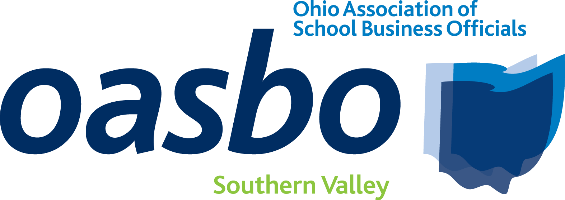 Southern Valley Committee Meeting May 16, 20248:30 a.m. – 12:30 p.m.LOCATION:	Athens City Schools Central Office	21 Birge Drive	Chauncey, Ohio 457198:30 – 8:45Registration8:45 – 9:30Committee BusinessCommittee Reports9:30 – 10:15OASBO UpdateSpeaker:  Jared Bunting, SE Region Director10:15 – 10:30 BREAK/Collaboration10:30 to 11:15Navigating Investment Decisions in an Evolving Market (CPIM)Speaker:  Joe ViolandRedTree Investments (Cincinnati)11:15 – 12:00Insurance Landscape:  Property, Liability and Fleet Insurance Speaker:  Tom McGillySchool Insurance Consultants, LLC12:00 – 12:30Roundtable Discussion (lunch)Tom McGilly, School Insurance Consultants, will provide lunch.12:30Adjourn